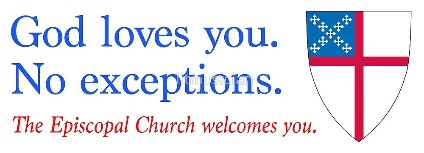 Sunday Morning ServicesAfrican Episcopal Church of St. Thomas, Phila., 10:00 a.m. FacebookAll Hallows’ Church,  Wyncote, 10:00 a.m.,  FacebookAll Saints', Norristown, 10:00 a.m., Facebook All Saints’, Torresdale, 10:00 a.m.,  FacebookChrist Church, Media, 10:00 a.m.,  FacebookChrist Church, Philadelphia, 10:00 a.m., FacebookChrist Church, Pottstown,10:30 a.m.,  FacebookChrist Church, Ridley Park,  9:00 a.m.,  FacebookChurch of the Advent, Kennett Square, 10:15 a.m., FacebookChurch of the Ascension, Parkesburg,  10:15 a.m.,  FacebookChurch of the Advent, Hatboro, 9:00 a.m., FacebookChurch of St. Asaph's, Bala Cynwyd, 10:00 a.m.,  FacebookChurch of the Good Samaritan, Paoli, 10:30 a.m.,  Church WebsiteChurch of the Good Shepherd, Rosemont,10:30 a.m.,  Facebook or Church Website Church of the Holy Apostles, Wynnewood, 10:00 a.m.,  YouTube and FacebookChurch of the Holy Nativity, Rockledge (8:30 a.m. Morning Prayer Rite II and 10:30 a.m. Holy Eucharist, Facebook) Church of the Holy Spirit, Harleysville, 10:15 a.m.,  FacebookChurch of the Holy Trinity Church, Ambler, 10:00 a.m.,  ZoomChurch of the Holy Trinity, Phila., 11:00 a.m., Facebook Grace Episcopal Church, Hulmeville, 10:30 a.m., FacebookHoly Apostles and the Mediator, Phila., 9:00 a.m., FacebookHoly Nativity Church, Wrightstown, 9:30 a.m., FacebookNevil Memorial Church of St. George, Ardmore, 10:00 a.m., FacebookThe Philadelphia Episcopal Cathedral, 10:00 a.m., Facebook(Contined)St. Andrew's, West Vincent, 10:00 a.m.,  FacebookSt. Andrew's, Yardley. 9:00 a.m., FacebookSt. Anne's, Abington, 10:00 a.m.,  FacebookSt. Christopher's, Gladwyne, 10:00 a.m., FacebookSt. Christopher's, Oxford, 10:30 a.m., FacebookSt. Clement's, Phila., 10:00 a.m.,  YouTubeSt. David's, Radnor, 9:15 a.m., Church WebsiteSt. Francis-in-the-Field, Sugartown, 10:00 a.m., FacebookSt. George St. Barnabas, Phila., 10:00 a.m., FacebookSt. James, Collegeville, 10:00 a.m., YouTubeSt. James, Prospect Park, 10:00 a.m., FacebookSt. John the Evangelist, Essington, 10:00 a.m.,  FacebookSt. Luke's Germantown (Facebook morning prayer at 8 am, noonday prayer & evening prayer at 6:30pm)St. Martin-in-the-Fields, Chestnut Hill (Phila.), 9:15 a.m. and 10:30 a.m., YouTube and FacebookSt. Matthew's, Maple Glen, 10:00 a.m., FacebookSt. Mary's, Cathedral Road, Phila., 10:00 a.m.,  YouTubeSt. Paul's, Doylestown, 10:00 a.m.,  FacebookSt. Peter's in the Great Valley, Malvern, 10:00 a.m., FacebookSt. Peter's, Glenside, 10:00 a.m., FacebookSt. Peter's, Phila.,11:00 a.m., FacebookSt. Paul's, Chestnut Hill (Phila.), 9:00 a.m., FacebookSt. Philips, New Hope, 8:15 a.m. & 10:00 a.m., FacebookSt. Stephen's, Norwood, 10:00 a.m., FacebookSt. Thomas, Whitemarsh, 10:00 a.m.,  FacebookTrinity Church, Swarthmore, 10:00 a.m., ZoomTrinity Memorial Church. Phila.,  10:30 a.m., Facebook(Continued)During the WeekMorning PrayerAll Hallows, Wyncote (M-Th, Facebook at 8:30 a.m.)  St. Philip’s Episcopal Church, New Hope (M-Sat, Facebook at 8:30 a.m.)St. Martin-in-the-Fields,  (M-F,  Zoom or Facebook at 7:30 a.m.)Noonday PrayerChrist Church, Ridley Park (Facebook)The Rt. Rev. Daniel G.P. Gutiérrez (M-F, Facebook, On Friday, we will recite the Angelus instead of Noonday Prayer.)Evening PrayerSt. Philip’s Episcopal Church, New Hope (M-Sun, Facebook at 7 p.m.)Christ Church, Ridley Park (Facebook at 6 p.m.)Stations of the CrossSt. Philip's Episcopal Church, New Hope (Wed., Facebook at 6:30 p.m.)OtherThe Hive is a wellness and spirituality online community that supports progressive spiritual women grow in their faith and wellness, and change the world. 